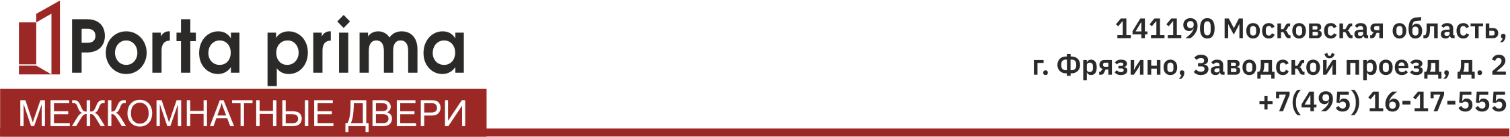 Рекомендовано Технологической и Монтажной службами ТРЕБОВАНИЯ К ПРОЕМАМ ДЛЯ СИСТЕМЫ ПЕНАЛ ПОД ОТДЕЛКУ, БЕЗ ИСПОЛЬЗОВАНИЯ ОБРАМЛЕНИЯИнформация по полотнамПолотна для системы Пенал изготавливаются по стандартной технологии во всех видах облицовки.Для установки в Пенал может быть использовано любое полотно из ассортимента, которое может быть раздвижным (за исключением моделей Classic Lux с выступающим багетом).Размеры полотен     Ширина полотен для установки в кассету Пенал  строго 600, 700, 800, 900мм, нестандартные полотна по ширине не устанавливаются.    Максимальная высота полотен для установки в кассету Пенал 2700 мм, минимальная высота -2000 мм.Требования к проемуПроем должен быть сформирован (т.е. иметь четкие размеры: высоту, ширину и толщину)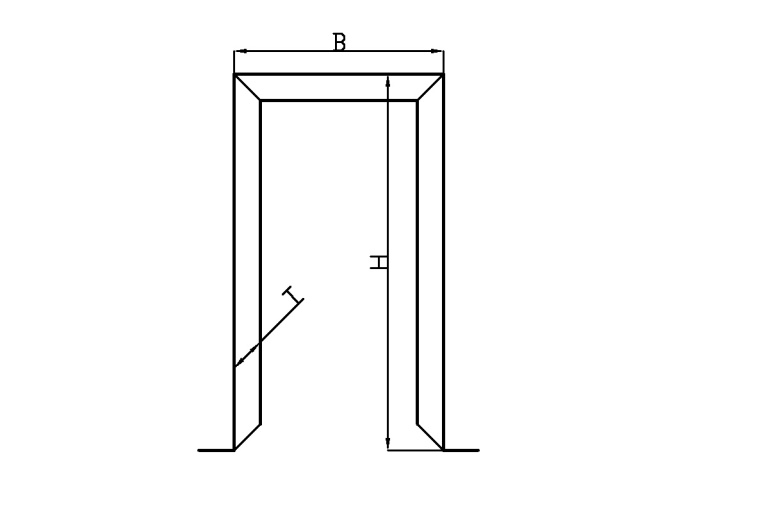 Верхняя часть проема и пол должны быть параллельны и горизонтальны. Допускается не параллельность не более 5 мм в зоне дверного проема. 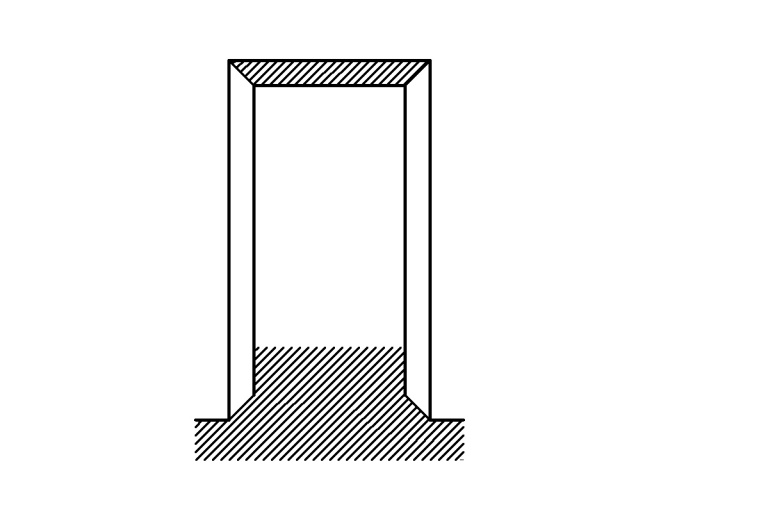 Боковые стороны проема должны быть параллельны и вертикальны (отклонение не более 5 мм на 1000 мм высоты).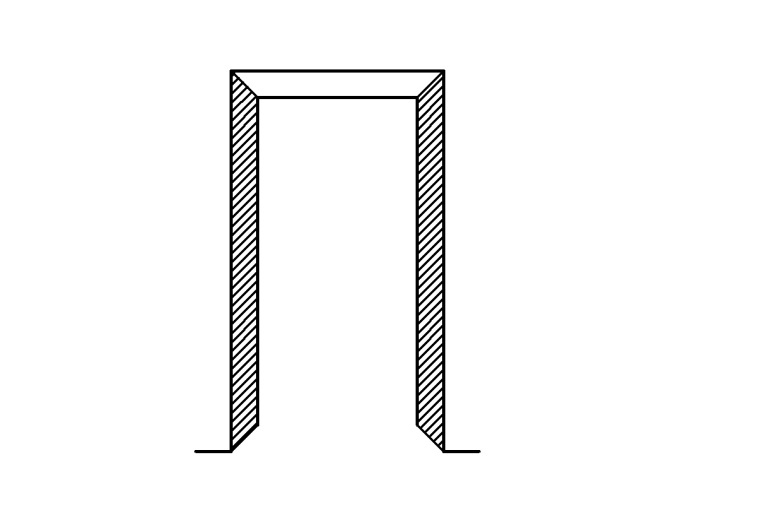 Стены вокруг проема должны составлять единую плоскость, отклонение плоскостности может составлять не более 10 мм на проем.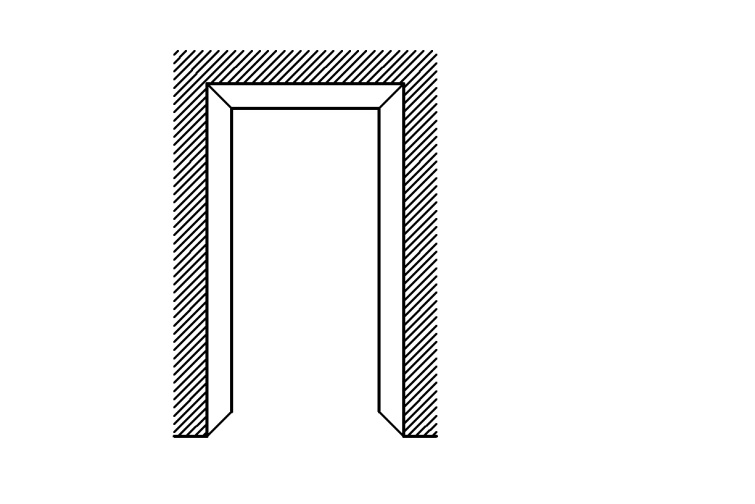 Проем не должен иметь сужений, т.е. его размеры по обеим сторонам стены могут различаться не более чем на 5 мм на сторону.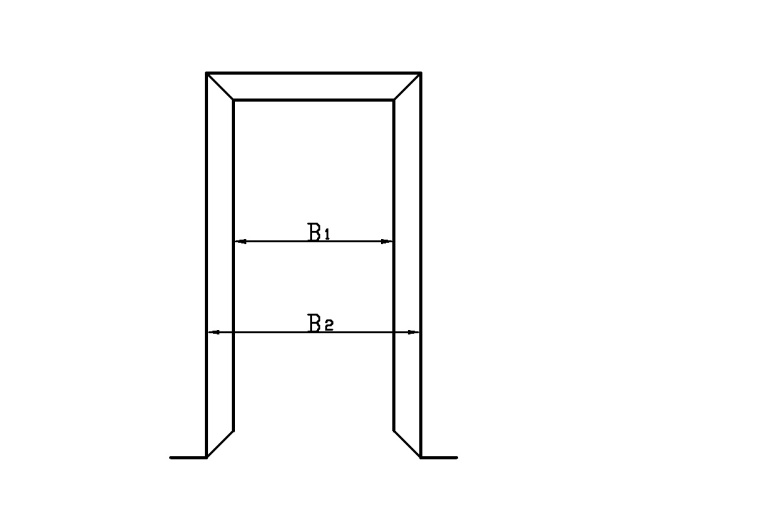 Особенности установки 1.  Кассета Пенала устанавливается монтажной бригадой Фабрики в предварительно подготовленный  силами клиента проем. Проем под установку кассеты формируется из стандартного профиля для гипсокартона шириной 75 мм, или другого конструкционного материала.       Кассета Пенала при установке в сформированный проем повторяет его геометрию (вертикальность, горизонтальность), поэтому несоответствие проема вышеуказанным требованиям может привести к монтажу с отклонениями от утвержденных ТУ или к полной невозможности его осуществления. 2. По периметру проема (в обязательном порядке для конструкции из профиля для гипсокартона) должен быть заложен брус из сухой древесины размером не менее 40х50 мм. Брус устанавливается силами клиента или монтажной бригадой (перед зашивкой проема гипсокартоном). 3. Монтаж кассеты Пенала производится на чистовое напольное покрытие.  При отсутствии чистовых полов в зоне монтажа кассеты силами клиента устанавливаются "маяки" по высоте планируемого чистого пола. В этом случае монтаж кассеты Пенала производится на выставленные "маяки".4.  Для монтажа полотен применяются кассеты Syntesis Line (для одностворчатых полотен) Syntesis Line Double (для двустворчатых полотен).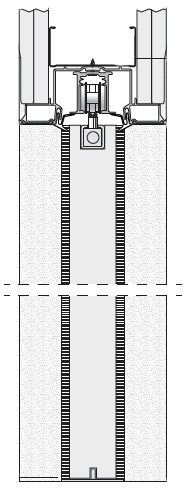 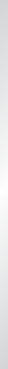 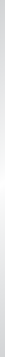 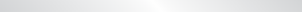 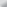 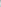 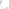 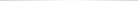 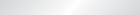 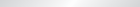 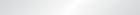 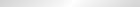 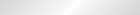 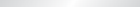 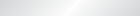 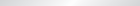 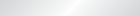 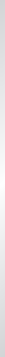 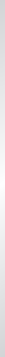 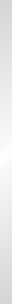 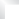 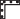 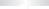 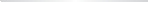 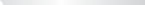 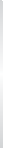 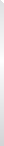 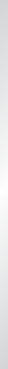 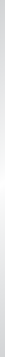 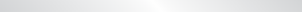 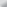 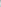 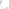 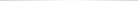 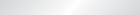 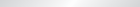 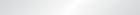 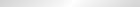 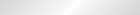 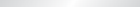 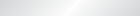 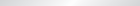 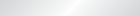 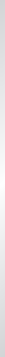 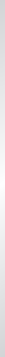 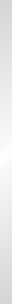 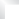 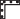 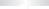 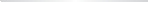 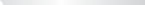 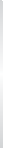 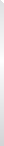 Кассета для одностворчатых полотен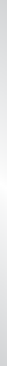 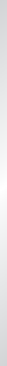 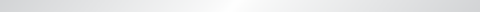 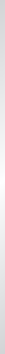 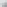 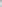 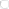 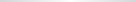 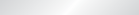 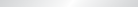 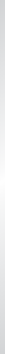 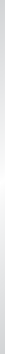 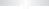 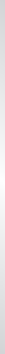 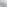 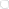 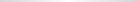 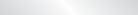 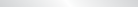 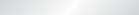 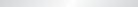 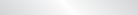 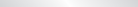 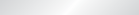 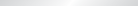 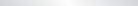 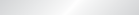 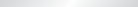 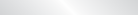 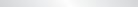 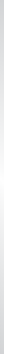 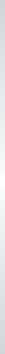 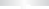 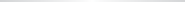 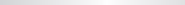 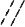 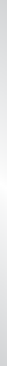 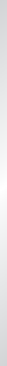 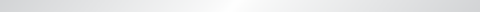 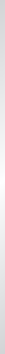 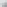 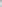 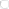 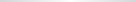 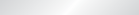 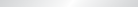 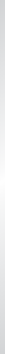 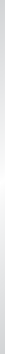 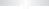 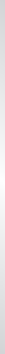 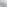 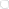 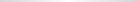 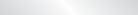 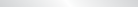 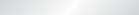 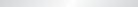 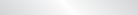 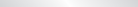 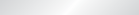 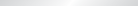 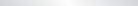 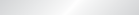 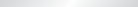 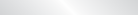 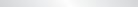 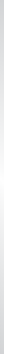 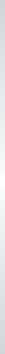 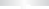 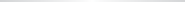 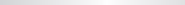 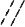 Кассета для двустворчатых полотен Для полотен высотой 2000 мм заказываются стандартные кассеты высотой "2000 мм", для полотен высотой от 2010 до 2100 мм заказываются стандартные кассеты высотой "2100 мм", для полотен высотой от 2110 до 2700 мм заказываются стандартные кассеты высотой "2700 мм".       Кассета стандартной высоты на производстве укорачивается до необходимого размера в соответствии с высотой полотен.     Кассета Пенала устанавливается в подготовленный проем с размерами согласно Таблицы 1.	Чистовая толщина стены проема после облицовки должна быть 125 мм.Размеры проемов и кассет для полотен высотой 2000 мм                                                                                                                        Таблица 1    Рекомендуемый размер проема по высоте увеличивается пропорционально увеличению высоты полотен. Размер  
полотна, мм Размер кассеты, ммРазмер кассеты, ммРекомендуемый размер проема, ммРекомендуемый размер проема, ммТолщина
 кассеты, ммРазмер  
полотна, мм Ширина,
L 1Высота,
 H 1Ширина,
L 2Высота, 
H 2Толщина
 кассеты, мм600х20001375206813952080125 мм700х20001575206815952080125 мм800х20001775206817952080125 мм900х20001975206819952080125 мм600+600х20002650206826702080125 мм700+700х20003050206830702080125 мм800+800х20003450206834702080125 мм900+900х20003850206838702080125 мм